«Безопасность детей дошкольного возраста»Прогулки на свежем воздухе начинаются для детей с самого раннего детства. В это время для родителей появляется уникальная возможность обучить малышей правилам безопасной игры на улице. При этом нельзя забывать о собственном поведении родителей (например, не тащить санки с ребенком через дорогу, постоянно разговаривать по мобильному телефону, не обращая внимания на действия детей). Ребёнок быстро вырастает из безопасных колясок, начинает ходить, стремится пройти в любое место, обрести «свободу».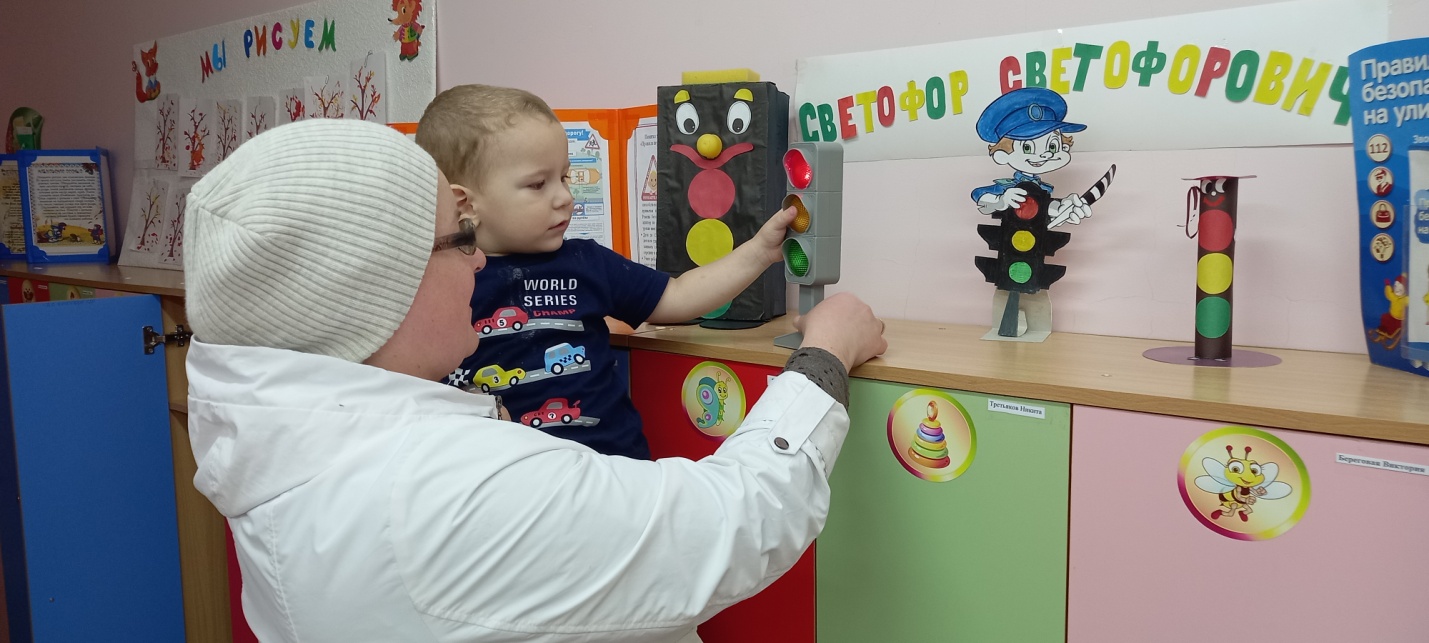 С этого времени начинаются длительные уроки обучения главным приемам безопасного поведения:Объяснить где находится проезжая часть для машин и где должны находиться пешеходы. Детям надо рассказать о том, что машина не может остановиться быстро, существует тормозной путь. Запрещается выбегать на проезжую часть, даже если туда закатился любимый мяч.Нельзя трогать автомобиль (даже стоящий), прятаться за его колесами во время игры в прятки, подбегать к медленно идущей машине (даже когда за рулем папа или мама).Спокойно отойти в сторону, к подъезду и подождать проезда автомобиля во дворе.Стоящую машину обходить спереди, сзади на некотором расстоянии (в случае её непредсказуемого движения есть время на прыжок в сторону).Особое внимание уделяется обучению правильным методам перехода улицы. Вместе с родителями в этом процессе должны участвовать все взрослые, находящиеся рядом.Переходить дорогу надо только в местах, разрешённых для перехода («зебра» или светофор).Категорически запрещается бегать на переходах: идти надо спокойным шагом. При любой неуверенности надо подождать взрослого и перейти вместе с ним. Торопиться выходить на разрешающий сигнал нельзя: за первым движущимся автомобилем может находиться другой, заканчивающий движение. Его надо пропустить.Не нарушать основное правило перехода дороги: сначала посмотреть налево, во второй половине перехода – направо.Во время перехода дороги с недостаточной видимостью (вечер, ночь, снег, дождь, туман) обязательно иметь на одежде вставки из светоотражающей ткани. Специальные фликеры: значки, метки, повязки, заметные в темноте. Они видны водителям на расстоянии 180 м в свете ближних фар и до 400м при освещении дальними фарами.Во время походов в организованных группах руководствуются специальными правилами. Они предусматривают движение колонной, в сопровождении во главе взрослого и специального замыкающего строй. У детей имеются любые опознавательные знаки (флажки, шарики, цветки).Если ребенок едет на велосипеде, роликах, то родители объяснят ему правила перехода через дорогу. Несколько раз процесс проводят вместе. Когда надо остановиться слезть с велосипеда, взять в руки ролики объясняют до полного понимания и появления уверенных действий.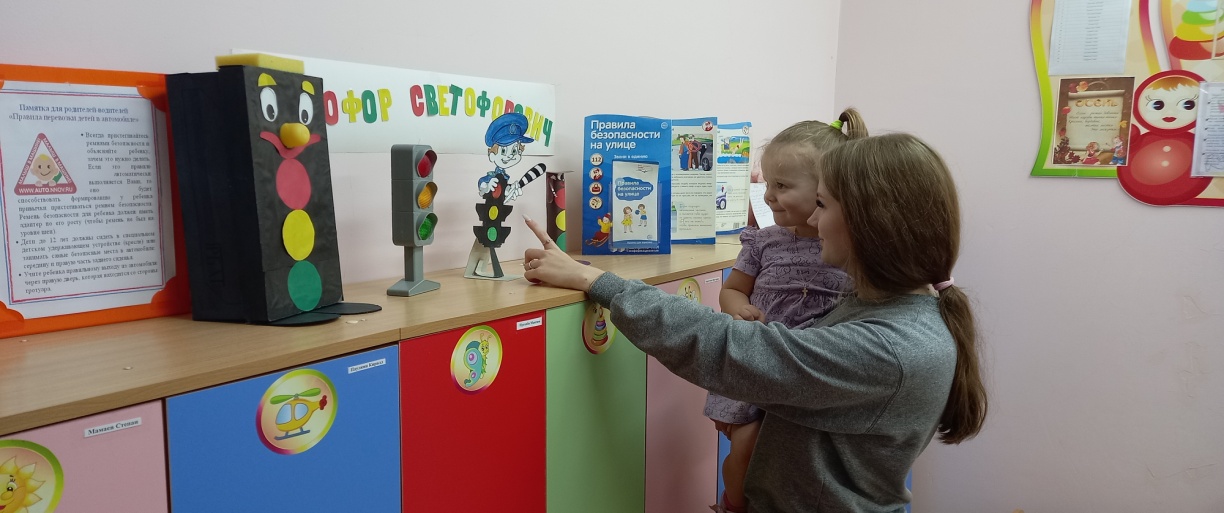 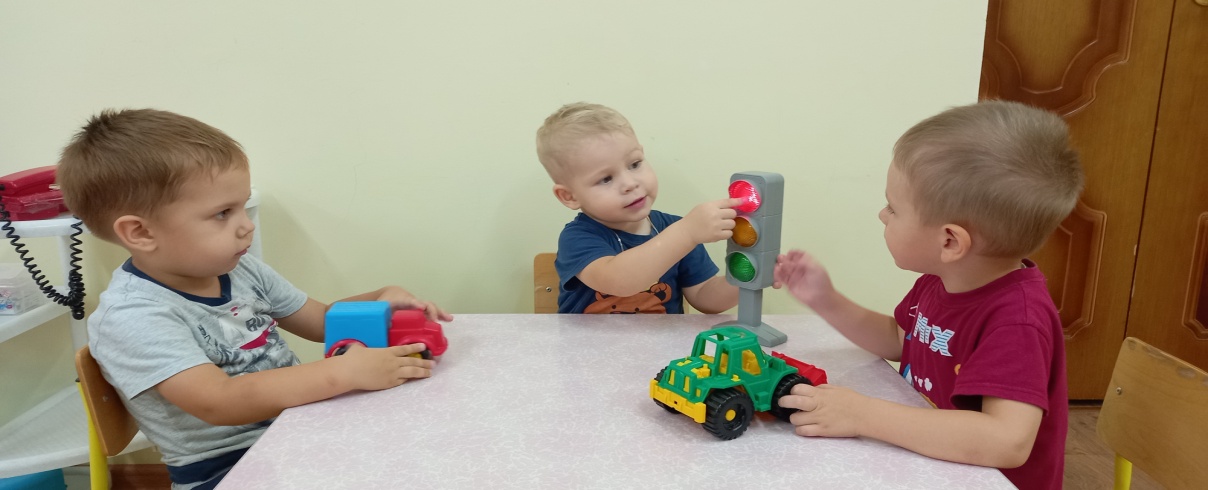 